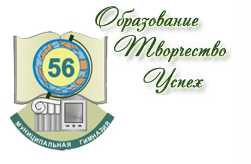 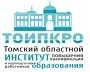 Томский областной институт повышения квалификации и переподготовки работников образованияМуниципальное автономное общеобразовательное учреждение гимназия №56 г. ТомскаПрограмма работы секции«Духовно-нравственное воспитание и образование как основа формирования социальной успешности»на инновационной площадке ТОИПКРО – МАОУ гимназии №56 г. ТомскаМесто проведения: МАОУ гимназия №56 г. Томска, ул. Смирнова, 28.Дата и время проведения: 19 мая 2018 года с 12.00 до 15.00.ВремяМероприятиеАудиторияКоординаторыКонтакты координатора12.00-13.00Пленарная частьактовый залМихайлова Ольга Геннадьевна, руководитель проблемно-творческой группыmihaylova@sibmail.com8 952 885 90 1913.00-15.00Региональная интерактивная игра для педагогов «Российское образование: вчера, сегодня, завтра» 325Кожухова Оксана Сергеевна, учитель русского языка и литературы8 913 806 44 6513.00-15.00Региональная конференция исследовательских работ для обучающихся 1-4 классов «Дети о духовно-нравственной культуре»441Пашкова Любовь Константиновна, руководитель проблемно-творческой группы8 903 954 83 8813.00-15.00Региональная конференция исследовательских работ для обучающихся 1-4 классов «Дети о духовно-нравственной культуре»443Плетнева Марина Семеновна, учитель начальных классов8 906 949 32 59 13.00-15.00Круглый стол для родителей «Родители о духовно-нравственном воспитании»444Беккер Наталья Владимировна, руководитель Центра духовно-нравственного воспитания МАОУ гимназии №56natalybekke@yandex.ru8 960 969 35 2213.00-15.00Мастер-класс «Открытка к празднику»324Останина Наталья Геннадьевна, педагог дополнительного образования МКУ ДО «ЦДТ» Шегарского района Томской области8 961 892 88 95